 ESTADO  DE  SANTA  CATARINA MUNICIPIO  DE  PASSOS  MAIA DEPARTAMENTO  MUNICIPAL  ESPORTES        CAMPEONATO  MUNICIPAL  DE  FUTSAL  -  EDIÇÃO  2022EQUIPE:  __________________________________  CATEGORIA: __________________               NOME        ASSINATURA010203040506070809101112ResponsáveisTelefoneResp. 1Resp. 2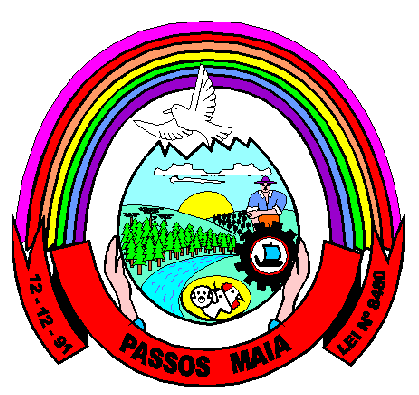 